目   录第一部分部门概况一、部门职责二、机构设置第二部分2021年度部门决算表一、收入支出决算总表二、收入决算表三、支出决算表四、财政拨款收入支出决算总表五、一般公共预算财政拨款支出决算表六、一般公共预算财政拨款基本支出决算表七、一般公共预算财政拨款“三公”经费支出决算表八、政府性基金预算财政拨款收入支出决算表九、国有资本经营预算财政拨款支出决算表第三部分2021年度部门决算情况说明一、收入支出决算总体情况说明二、收入决算情况说明三、支出决算情况说明四、财政拨款收入支出决算总体情况说明五、一般公共预算财政拨款支出决算情况说明六、一般公共预算财政拨款基本支出决算情况说明七、一般公共预算财政拨款三公经费支出决算情况说明八、政府性基金预算收入支出决算情况九、国有资本经营预算财政拨款支出情况说明十、机关运行经费支出说明十一、一般性支出情况说明十二、政府采购支出说明十三、国有资产占用情况说明十四、2021年度预算绩效情况的说明第四部分名词解释第五部分附件第一部分长沙市开福区工商业联合会部门概况部门职责长沙市开福区工商业联合会的主要职责是：（1）贯彻执行党的基本路线，在区委领导下，参政议政，发挥民主监督作用。（2）宣传、贯彻党和国家的方针、政策，加强和改进思想政治工作，教育会员“爱国、敬业、守法”，提高会员素质，培养骨干分子队伍。（3）组织和指导基层商会工作，加强基层组织的建设和管理。（4）代表并维护会员的合法权益，反映会员的意见、要求和建议，协调关系，调解经济纠纷。（5）做好非公有制经济代表人士政治安排的推荐工作。（6）引导会员积极参加经济建设，促进区域非公有制经济健康发展，促进地区公益事业发展，在会员与政府之间发挥桥梁作用。（7）增进与港澳台胞和世界各国工商社团及工商界人士的联系和友谊，加强与各级工商联组织联系，促进资源共享和地区经济、技术和贸易合作的发展，协助区政府引进资金、技术和人才。（8）为会员提供信息、科技、管理、法律、会计、审计、融资、交通、咨询等多种形式服务。（9）承办区委、区政府和上级工商联及有关部门交办的其它工作。二、机构设置及决算单位构成（一）内设机构设置本部门开福区工商联本级、没有内设机构（不设立科室，有办公室1个）和0个二级机构组成所有本级全部纳入开福区工商联部门预决算统一核算。决算单位构成   长沙市开福区工商业联合会2021年部门决算汇总公开单位构成包括：长沙市开福区工商业联合会本级。第二部分部门决算表3.表金额单位转换时有四舍五入可能存在尾数误差。第三部分2021年度部门决算情况说明一、收入支出决算总体情况说明2021年度收入、支出总计283.30万元，与上年相比增加21.44万元，上升8.19%。主要是增加了换届相关支出。二、收入决算情况说明本年收入合计283.30万元，其中：财政拨款收入283.30万元，占100.00%。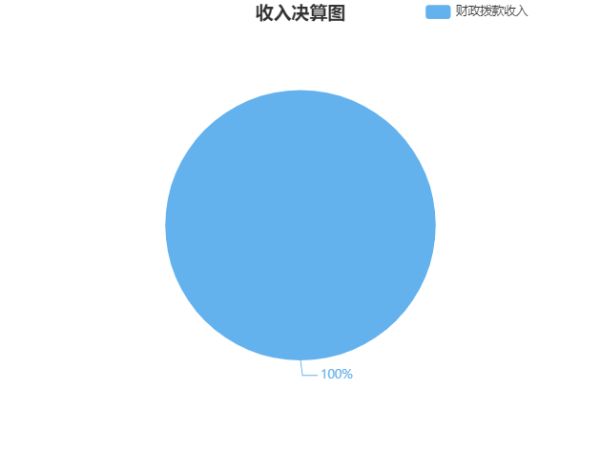 三、支出决算情况说明本年支出合计283.30万元，其中：基本支出207.77万元，占73.34%。项目支出75.53万元，占26.66%。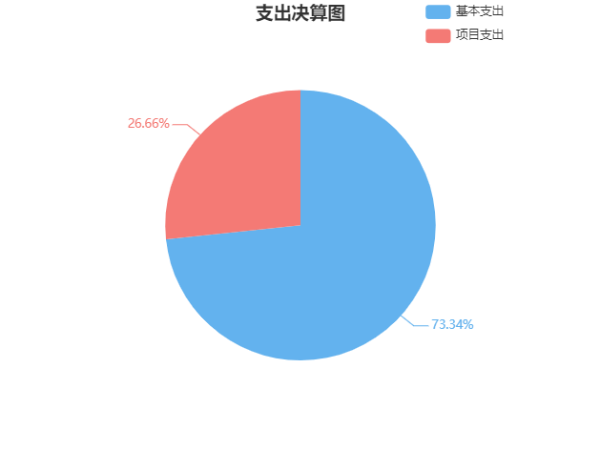 四、财政拨款收入支出决算总体情况说明2021年度财政拨款收、支总计283.30万元，与上年相比，增加21.44万元，上升8.19%。主要是增加了换届相关支出。五、一般公共预算财政拨款支出决算情况说明（一）财政拨款支出决算总体情况2021年度财政拨款支出283.30万元，占本年支出合计的100.00%，与上年相比，财政拨款支出增加23.50万元，上升9.05%。主要是增加了换届相关支出。（二）财政拨款支出决算结构情况2021年度财政拨款支出283.30万元，主要用于以下方面：一般公共服务支出（类）262.18万元，占比92.54%；社会保障和就业支出（类）7.39万元，占比2.61%；城乡社区支出（类）2.00万元，占比0.71%；住房保障支出（类）11.73万元，占比4.14%。（三）财政拨款支出决算具体情况2021年度财政拨款支出年初预算数为259.54万元，支出决算数为283.30万元，完成年初预算的109.15%，其中：1、一般公共服务支出（类）民主党派及工商联事务（款）行政运行（项）。年初预算为197.03万元，支出决算为188.64万元，完成年初预算的95.74%,决算数小于预算数的主要原因是：人员和运行经费减少。2、一般公共服务支出（类）民主党派及工商联事务（款）一般行政管理事务（项）。年初预算为41万元，支出决算为73.53万元，完成年初预算的179.34%,决算数大于预算数主要原因是：增加换届工作相关支出。3、社会保障和就业支出（类）行政事业单位养老支出（款）行政单位离退休（项）。年初预算为7.17万元，支出决算为7.39万元，完成年初预算的103.07%,决算数大于预算数主要原因是：经费调整。4、城乡社区支出（类）其他城乡社区支出（款）其他城乡社区支出（项）。年初预算为0万元，支出决算为2万元，年初预算为0万元，无法计算完成比率，决算数大于预算数的主要原因是：年中拨付的2020年度优化营商工作先进集体奖励经费。5、住房保障支出（类）住房改革支出（款）住房公积金（项）。年初预算为14.34万元，支出决算为11.73万元，完成年初预算的81.80%,决算数小于预算数的主要原因是：公积金调整。六、财政拨款基本支出决算情况说明2021年度财政拨款基本支出207.77万元，其中：人员经费186.25万元，占基本支出的89.64%，主要包括：基本工资、津贴补贴、奖金、伙食补助费、机关事业单位基本养老保险缴费、职业年金缴费、职工基本医疗保险缴费、其他社会保障缴费、住房公积金、退休费、抚恤金、生活补助、救济费、奖励金、其他对个人和家庭的补助；公用经费21.52万元，占基本支出的10.36%，主要包括：办公费、印刷费、咨询费、水费、电费、邮电费、物业管理费、差旅费、维修（护）费、会议费、培训费、公务接待费、劳务费、委托业务费、工会经费、福利费、公务用车运行维护费、其他商品和服务支出。七、一般公共预算财政拨款三公经费支出决算情况说明（一）“三公”经费财政拨款支出决算总体情况说明“三公”经费财政拨款支出预算为0.10万元，支出决算为0.00万元，完成预算的0.00%，其中：因公出国（境）费支出预算为0.00万元，支出决算为0.00万元，与本年预算数相同，与上年决算数相同。公务接待费支出预算为0.10万元，支出决算为0.00万元，完成预算的0.00%，决算数小于预算数的主要原因是没有公务接待开支，与上年相比减少0.67万元，下降100.00%，减少的主要原因是没有公务接待开支。公务用车购置费及运行维护费支出预算为0.00万元，支出决算为0.00万元，与本年预算数相同，与上年决算数相同。（二）“三公”经费财政拨款支出决算具体情况说明
2021年度“三公”经费财政拨款支出决算中，公务接待费支出决算0.00万元，因公出国（境）费支出决算0.00万元，公务用车购置费及运行维护费支出决算0.00万元。（由于“三公”经费财政拨款支出决算为0，无法计算百分比）具体情况如下：1、因公出国（境）费支出决算为0.00万元，全年安排因公出国（境）团组0个，累计团组0人次，主要是无。2、公务接待费支出决算为0.00万元，全年共接待来访团组0个，来宾0人次，主要是无。3、公务用车购置费及运行维护费支出决算为0.00万元，其中：公务用车购置费0.00万元，长沙市开福区工商业联合会更新公务用车0辆。公务用车运行维护费0.00万元，主要是无，截止2021年12月31日，我单位开支财政拨款的公务用车保有量为0辆。八、政府性基金预算收入支出决算情况2021年度未发生政府性基金预算财政拨款收支。九、国有资本经营预算财政拨款支出情况2021年度未发生国有资本经营预算财政拨款收支。十、机关运行经费支出说明本单位2021年机关运行经费支出21.52万元，年初预算数22.26万元，比年初预算减少0.74万元，减少3.32%，主要原因是：人员经费和公用经费比去年有所减少。十一、一般性支出情况说明2021年本部门开支会议费8万元，用于年底执委会等会议，人数335人，内容为1.执委会工作报告；2.人事任免；3.通报2020年会费收支情况；4.宣读《开福区工商联关于表彰2020年度“四好”商会、优秀个人的决定》；开支培训费0.46万元，用于基层商会、秘书长培训培训，人数85人，内容为基层商会、秘书长等培训；未举办节庆、晚会、论坛、赛事活动。十二、政府采购支出说明
    本部门2021年度政府采购支出总额1.57万元，其中：政府采购货物支出1.57万元、政府采购工程支出0万元、政府采购服务支出0万元。授予中小企业合同金额1.57万元，占政府采购支出总额的100.00%，其中：授予小微企业合同金额0万元，占政府采购支出总额的0.00%；货物采购授予中小企业合同金额占货物支出金额的100%，工程采购授予中小企业合同金额占工程支出金额的百分比无法计算，服务采购授予中小企业合同金额占服务支出金额的百分比无法计算。十三、国有资产占用情况说明截至2021年12月31日，本部门共有公务用车0辆，其中，主要领导干部用车0辆、机要通信用车0辆、应急保障用车0辆、执法执勤用车0辆、特种专业技术用车0辆、其他按照规定配备的公务用车0辆；单位价值50万元以上通用设备0台（套），单位价值100万元以上专用设备0台（套）。十四、预算绩效评价工作开展情况根据财政预算管理和省级财政资金预算绩效评价工作要求，2021年我联进一步完善了资金管理制度，规范了资金分配、使用程序，实时跟进了财政资金的支出进度，较好地完成了年度工作目标，重点加强了绩效目标的管理，部门专项绩效自评工作和部门整体支出绩效评价工作有序开展。存在的主要问题是，预算编制对接需要加强，下一步要科学合理的编制预算并严格执行，不断强化绩效意识，提高财政资金的使用效益。第四部分名词解释		1．财政拨款收入：指单位本年度从同级财政部门取得的各类财政拨款。		2．上级补助收入：指事业单位从主管部门和上级单位取得的非财政补助收入。		3．机关运行经费：指行政单位（含参照公务员法管理的事业单位）使用一般公共预算安排的基本支出中的公用经费支出，包括办公及印刷费、邮电费、差旅费、会议费、福利费、日常维修费、专用材料及一般设备购置费、办公用房水电费、办公用房取暖费、办公用房物业管理费、公务用车运行维护费及其他费用。		4．“三公”经费：指单位用一般公共预算财政拨款安排的因公出国（境）费、公务用车购置及运行维护费和公务接待费。其中，因公出国（境）费反映单位公务出国（境）的国际旅费、国外城市间交通费、住宿费、伙食费、培训费、公杂费等支出；公务用车购置及运行维护费反映单位公务用车购置支出（含车辆购置税、牌照费）以及按规定保留的公务用车燃料费、维修费、过路过桥费、保险费、安全奖励费用等支出；公务接待费反映单位按规定开支的各类公务接待（含外宾接待）费用。		5．对附属单位补助支出：指事业单位用财政拨款收入之外的收入对附属单位补助发生的支出。		6．经营支出：指事业单位在专业业务活动及其辅助活动之外开展非独立核算经营活动发生的支出。		7．事业收入：指事业单位开展专业业务活动及其辅助活动取得的收入，事业单位收到的财政专户实际核拨的教育收费等资金在此反映。		8．经营收入：指事业单位在专业业务活动及其辅助活动之外开展非独立核算经营活动取得的收入。		9．附属单位上缴收入：指事业单位附属独立核算单位按照有关规定上缴的收入。		10．其他收入：指单位取得的除上述“财政拨款收入”、“事业收入”、“经营收入”等以外的各项收入。		11．使用非财政拨款结余：指事业单位使用非财政拨款结余（原事业基金）弥补当年收支差额的数额。		12．年初结转和结余：指单位上年结转本年使用的基本支出结转、项目支出结转和结余和经营结余。		13．结余分配：指事业单位按规定对非财政拨款结余资金提取的专用基金、缴纳的所得税和转入非财政拨款结余等。		14．年末结转和结余资金：指本年度或以前年度预算安排、因客观条件发生变化无法按原计划实施，需要延迟到以后年度按有关规定继续使用的资金。		15．基本支出：指为保障机构正常运转、完成日常工作任务而发生的支出，包括人员经费和公用经费。		16．项目支出：指在为完成特定的工作任务和事业发展目标所发生的支出。		17．上缴上级支出：指事业单位按照财政部门和主管部门的规定上缴上级单位的支出。		18．一般公共服务支出（类）民主党派及工商联事务（款）行政运行（项）：反映行政单位（包括实行公务员管理的事业单位）的基本支出。		19．一般公共服务支出（类）民主党派及工商联事务（款）一般行政管理事务（项）：反映行政单位（包括实行公务员管理的事业单位）未单独 设置项级科目的其他项目支出。		20．社会保障和就业支出（类）行政事业单位养老支出（款）行政单位离退休（项）：反映行政单位（包括实行公务员管理的事业单位）开支的 离退休经费。		21．城乡社区支出（类）其他城乡社区支出（款）其他城乡社区支出（项）：反映除上述项目以外其他用于城乡社区方面的支出。		22．住房保障支出（类）住房改革支出（款）住房公积金（项）：反映行政事业单位按人力资源和社会保障部、财政部规定的 基本工资和津贴补贴以及规定比例为职工缴纳的住房公积金。2021年度长沙市开福区工商业联合会部门决算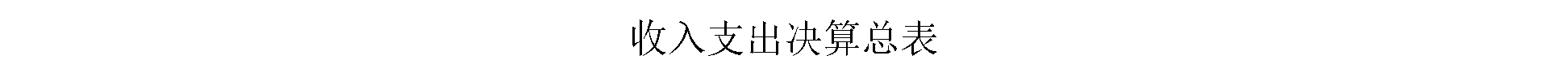 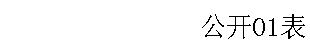 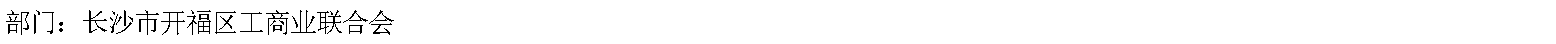 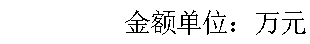 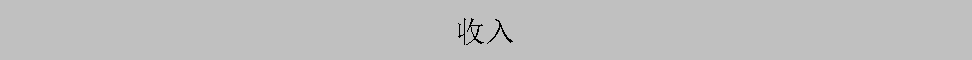 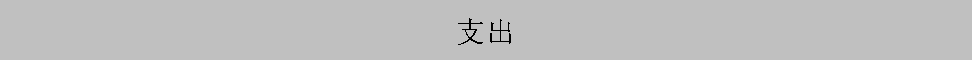 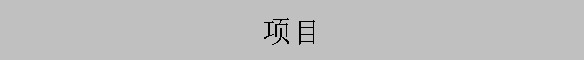 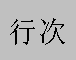 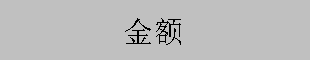 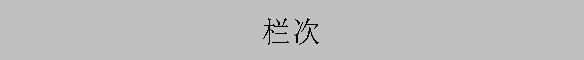 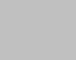 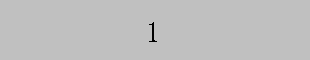 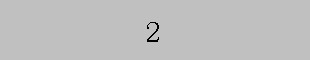 一、一般公共预算财政拨款收入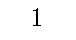 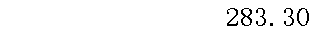 一、一般公共服务支出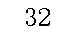 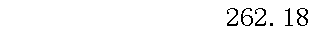 二、政府性基金预算财政拨款收入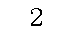 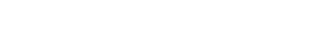 二、外交支出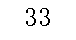 三、国有资本经营预算财政拨款收入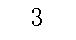 三、国防支出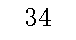 四、上级补助收入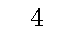 四、公共安全支出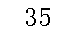 五、事业收入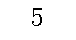 五、教育支出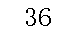 六、经营收入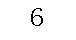 六、科学技术支出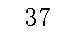 七、附属单位上缴收入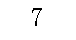 七、文化旅游体育与传媒支出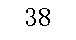 八、其他收入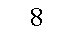 八、社会保障和就业支出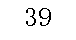 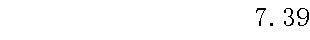 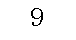 九、卫生健康支出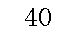 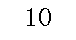 十、节能环保支出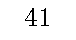 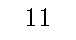 十一、城乡社区支出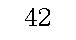 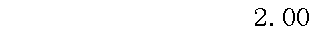 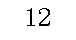 十二、农林水支出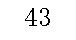 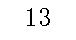 十三、交通运输支出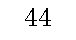 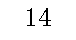 十四、资源勘探工业信息等支出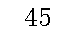 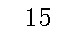 十五、商业服务业等支出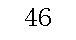 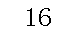 十六、金融支出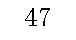 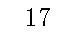 十七、援助其他地区支出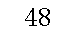 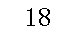 十八、自然资源海洋气象等支出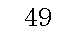 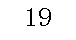 十九、住房保障支出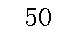 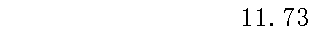 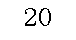 二十、粮油物资储备支出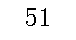 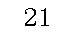 二十一、国有资本经营预算支出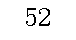 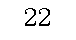 二十二、灾害防治及应急管理支出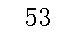 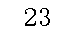 二十三、其他支出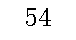 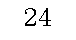 二十四、债务还本支出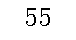 注：1.本表反映部门本年度的总收支和年末结转结余情况。本套报表金额单位转换时可能存在尾数误差。注：1.本表反映部门本年度的总收支和年末结转结余情况。本套报表金额单位转换时可能存在尾数误差。注：1.本表反映部门本年度的总收支和年末结转结余情况。本套报表金额单位转换时可能存在尾数误差。注：1.本表反映部门本年度的总收支和年末结转结余情况。本套报表金额单位转换时可能存在尾数误差。注：1.本表反映部门本年度的总收支和年末结转结余情况。本套报表金额单位转换时可能存在尾数误差。注：1.本表反映部门本年度的总收支和年末结转结余情况。本套报表金额单位转换时可能存在尾数误差。　　2.表格中单元格空白表示数据为零。3.报表金额单位转换时有四舍五入可能存在尾数误差。　　2.表格中单元格空白表示数据为零。3.报表金额单位转换时有四舍五入可能存在尾数误差。　　2.表格中单元格空白表示数据为零。3.报表金额单位转换时有四舍五入可能存在尾数误差。　　2.表格中单元格空白表示数据为零。3.报表金额单位转换时有四舍五入可能存在尾数误差。　　2.表格中单元格空白表示数据为零。3.报表金额单位转换时有四舍五入可能存在尾数误差。　　2.表格中单元格空白表示数据为零。3.报表金额单位转换时有四舍五入可能存在尾数误差。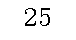 二十五、债务付息支出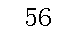 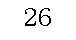 二十六、抗疫特别国债安排的支出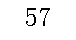 本年收入合计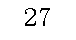 本年支出合计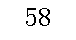 使用非财政拨款结余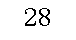 结余分配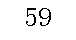 年初结转和结余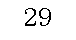 年末结转和结余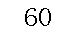 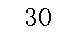 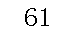 总计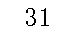 总计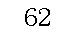 注：1.本表反映部门本年度的总收支和年末结转结余情况。本套报表金额单位转换时可能存在尾数误差。注：1.本表反映部门本年度的总收支和年末结转结余情况。本套报表金额单位转换时可能存在尾数误差。注：1.本表反映部门本年度的总收支和年末结转结余情况。本套报表金额单位转换时可能存在尾数误差。注：1.本表反映部门本年度的总收支和年末结转结余情况。本套报表金额单位转换时可能存在尾数误差。注：1.本表反映部门本年度的总收支和年末结转结余情况。本套报表金额单位转换时可能存在尾数误差。注：1.本表反映部门本年度的总收支和年末结转结余情况。本套报表金额单位转换时可能存在尾数误差。表格中单元格空白表示数据为零。报表金额单位转换时有四舍五入可能存在尾数误差。表格中单元格空白表示数据为零。报表金额单位转换时有四舍五入可能存在尾数误差。表格中单元格空白表示数据为零。报表金额单位转换时有四舍五入可能存在尾数误差。表格中单元格空白表示数据为零。报表金额单位转换时有四舍五入可能存在尾数误差。表格中单元格空白表示数据为零。报表金额单位转换时有四舍五入可能存在尾数误差。表格中单元格空白表示数据为零。报表金额单位转换时有四舍五入可能存在尾数误差。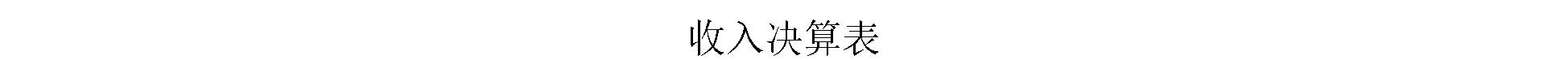 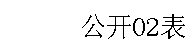 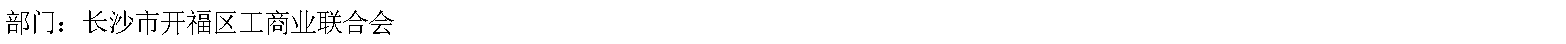 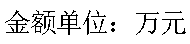 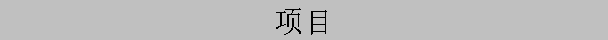 本年收入合计财政拨款收入上级补助收入事业收入经营收入附属单位上缴收入其他收入功能分类科目编码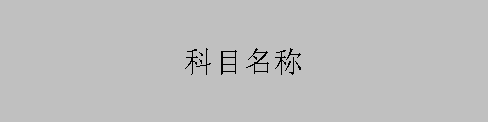 本年收入合计财政拨款收入上级补助收入事业收入经营收入附属单位上缴收入其他收入功能分类科目编码本年收入合计财政拨款收入上级补助收入事业收入经营收入附属单位上缴收入其他收入功能分类科目编码本年收入合计财政拨款收入上级补助收入事业收入经营收入附属单位上缴收入其他收入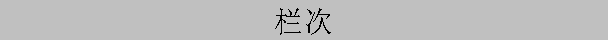 1234567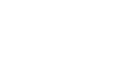 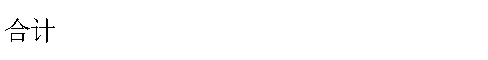 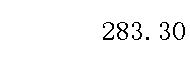 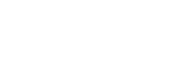 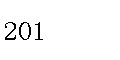 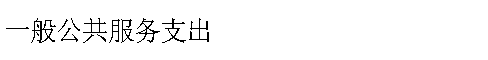 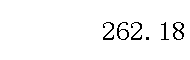 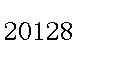 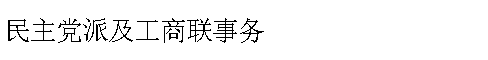 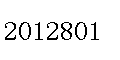 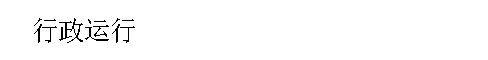 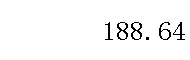 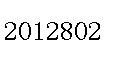 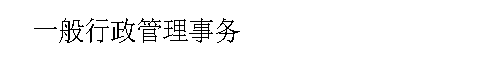 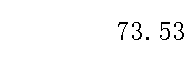 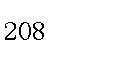 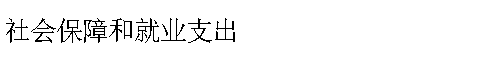 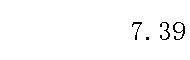 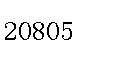 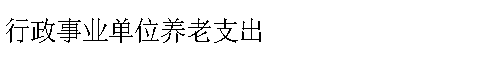 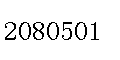 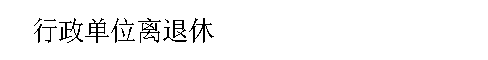 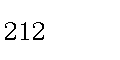 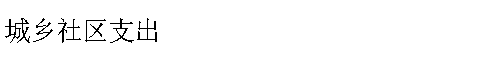 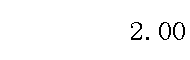 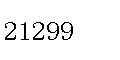 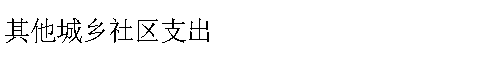 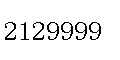 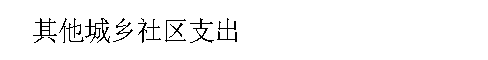 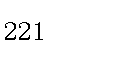 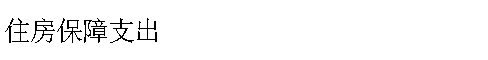 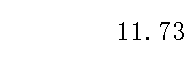 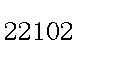 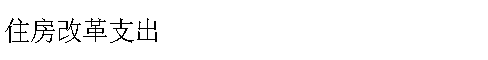 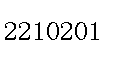 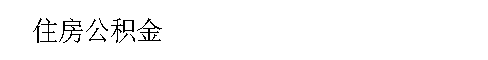 注：1.本表反映部门本年度取得的各项收入情况。注：1.本表反映部门本年度取得的各项收入情况。注：1.本表反映部门本年度取得的各项收入情况。注：1.本表反映部门本年度取得的各项收入情况。注：1.本表反映部门本年度取得的各项收入情况。注：1.本表反映部门本年度取得的各项收入情况。注：1.本表反映部门本年度取得的各项收入情况。注：1.本表反映部门本年度取得的各项收入情况。注：1.本表反映部门本年度取得的各项收入情况。表格中单元格空白表示数据为零。报表金额单位转换时有四舍五入可能存在尾数误差。表格中单元格空白表示数据为零。报表金额单位转换时有四舍五入可能存在尾数误差。表格中单元格空白表示数据为零。报表金额单位转换时有四舍五入可能存在尾数误差。表格中单元格空白表示数据为零。报表金额单位转换时有四舍五入可能存在尾数误差。表格中单元格空白表示数据为零。报表金额单位转换时有四舍五入可能存在尾数误差。表格中单元格空白表示数据为零。报表金额单位转换时有四舍五入可能存在尾数误差。表格中单元格空白表示数据为零。报表金额单位转换时有四舍五入可能存在尾数误差。表格中单元格空白表示数据为零。报表金额单位转换时有四舍五入可能存在尾数误差。表格中单元格空白表示数据为零。报表金额单位转换时有四舍五入可能存在尾数误差。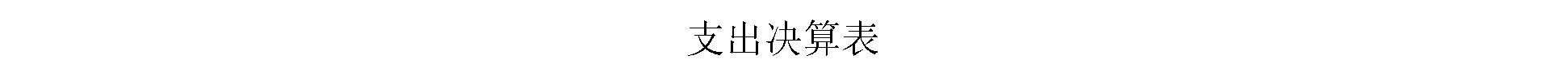 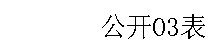 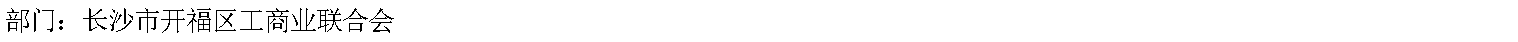 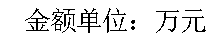 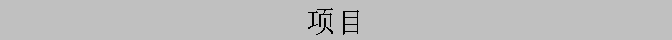 本年支出合计基本支出项目支出上缴上级支出经营支出对附属单位补助支出功能分类科目编码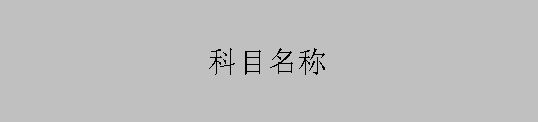 本年支出合计基本支出项目支出上缴上级支出经营支出对附属单位补助支出功能分类科目编码本年支出合计基本支出项目支出上缴上级支出经营支出对附属单位补助支出功能分类科目编码本年支出合计基本支出项目支出上缴上级支出经营支出对附属单位补助支出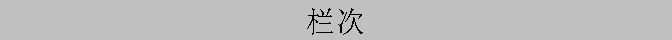 123456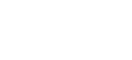 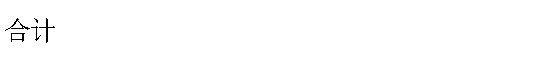 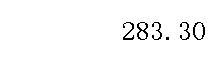 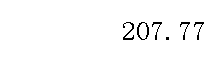 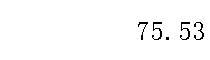 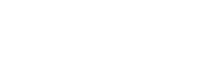 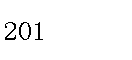 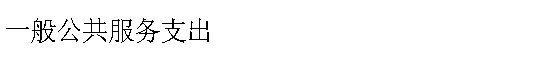 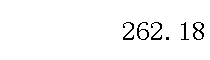 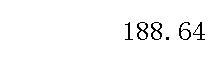 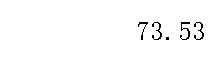 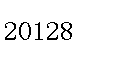 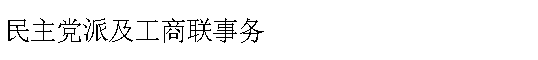 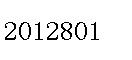 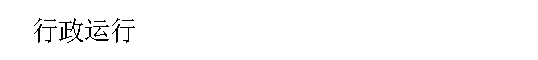 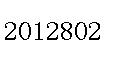 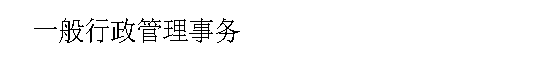 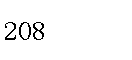 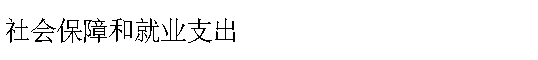 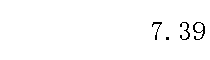 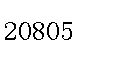 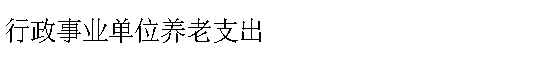 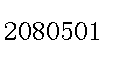 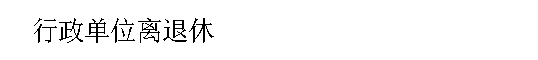 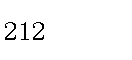 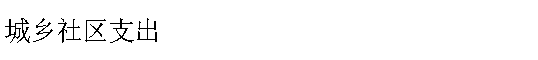 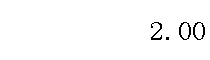 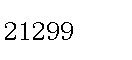 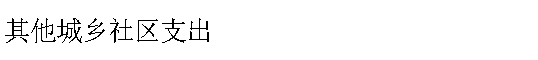 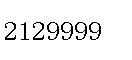 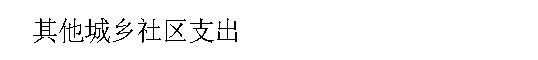 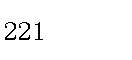 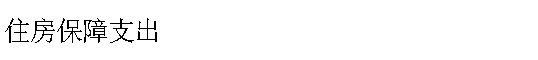 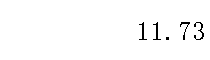 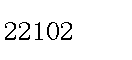 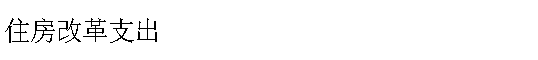 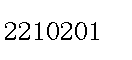 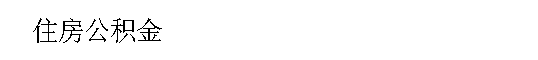 注：1.本表反映部门本年度各项支出情况。注：1.本表反映部门本年度各项支出情况。注：1.本表反映部门本年度各项支出情况。注：1.本表反映部门本年度各项支出情况。注：1.本表反映部门本年度各项支出情况。注：1.本表反映部门本年度各项支出情况。注：1.本表反映部门本年度各项支出情况。注：1.本表反映部门本年度各项支出情况。表格中单元格空白表示数据为零。报表金额单位转换时有四舍五入可能存在尾数误差。表格中单元格空白表示数据为零。报表金额单位转换时有四舍五入可能存在尾数误差。表格中单元格空白表示数据为零。报表金额单位转换时有四舍五入可能存在尾数误差。表格中单元格空白表示数据为零。报表金额单位转换时有四舍五入可能存在尾数误差。表格中单元格空白表示数据为零。报表金额单位转换时有四舍五入可能存在尾数误差。表格中单元格空白表示数据为零。报表金额单位转换时有四舍五入可能存在尾数误差。表格中单元格空白表示数据为零。报表金额单位转换时有四舍五入可能存在尾数误差。表格中单元格空白表示数据为零。报表金额单位转换时有四舍五入可能存在尾数误差。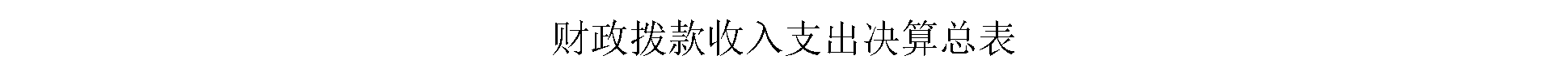 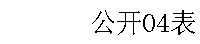 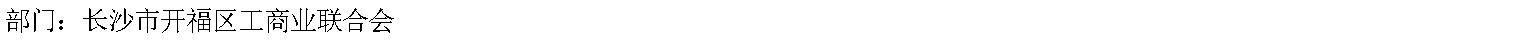 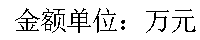 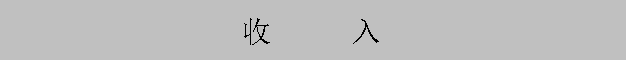 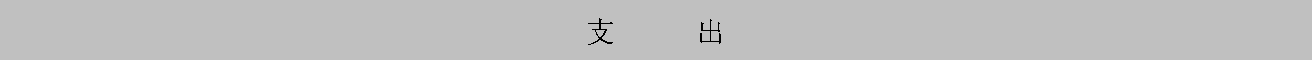 项目行次金额项目行次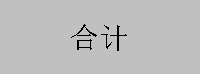 一般公共预算财政拨款政府性基金预算财政拨款国有资本经营预算财政拨款项目行次金额项目行次一般公共预算财政拨款政府性基金预算财政拨款国有资本经营预算财政拨款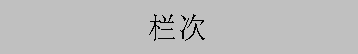 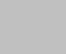 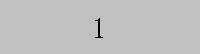 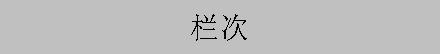 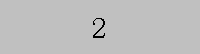 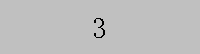 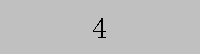 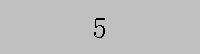 一、一般公共预算财政拨款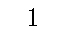 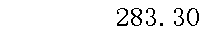 一、一般公共服务支出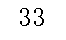 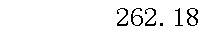 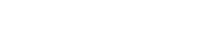 二、政府性基金预算财政拨款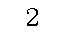 二、外交支出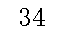 三、国有资本经营财政拨款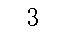 三、国防支出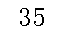 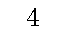 四、公共安全支出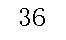 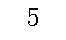 五、教育支出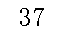 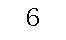 六、科学技术支出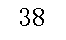 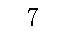 七、文化旅游体育与传媒支出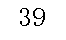 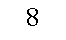 八、社会保障和就业支出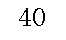 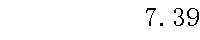 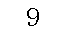 九、卫生健康支出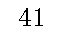 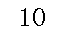 十、节能环保支出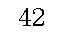 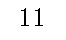 十一、城乡社区支出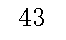 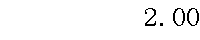 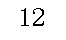 十二、农林水支出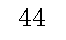 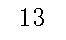 十三、交通运输支出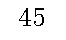 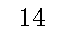 十四、资源勘探工业信息等支出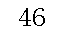 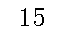 十五、商业服务业等支出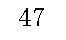 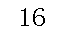 十六、金融支出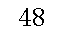 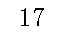 十七、援助其他地区支出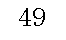 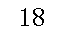 十八、自然资源海洋气象等支出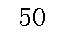 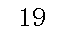 十九、住房保障支出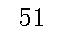 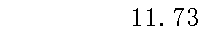 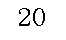 二十、粮油物资储备支出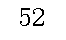 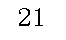 二十一、国有资本经营预算支出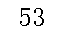 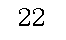 二十二、灾害防治及应急管理支出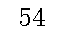 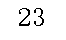 二十三、其他支出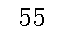 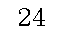 二十四、债务还本支出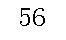 注：1.本表反映部门本年度一般公共预算财政拨款、政府性基金预算财政拨款和国有资本经营预算财政拨款的总收支和年末结转结余情况。注：1.本表反映部门本年度一般公共预算财政拨款、政府性基金预算财政拨款和国有资本经营预算财政拨款的总收支和年末结转结余情况。注：1.本表反映部门本年度一般公共预算财政拨款、政府性基金预算财政拨款和国有资本经营预算财政拨款的总收支和年末结转结余情况。注：1.本表反映部门本年度一般公共预算财政拨款、政府性基金预算财政拨款和国有资本经营预算财政拨款的总收支和年末结转结余情况。注：1.本表反映部门本年度一般公共预算财政拨款、政府性基金预算财政拨款和国有资本经营预算财政拨款的总收支和年末结转结余情况。注：1.本表反映部门本年度一般公共预算财政拨款、政府性基金预算财政拨款和国有资本经营预算财政拨款的总收支和年末结转结余情况。注：1.本表反映部门本年度一般公共预算财政拨款、政府性基金预算财政拨款和国有资本经营预算财政拨款的总收支和年末结转结余情况。注：1.本表反映部门本年度一般公共预算财政拨款、政府性基金预算财政拨款和国有资本经营预算财政拨款的总收支和年末结转结余情况。注：1.本表反映部门本年度一般公共预算财政拨款、政府性基金预算财政拨款和国有资本经营预算财政拨款的总收支和年末结转结余情况。表格中单元格空白表示数据为零。3.报表金额单位转换时有四舍五入可能存在尾数误差。报表金额单位转换时有四舍五入可能存在尾数误差。表格中单元格空白表示数据为零。3.报表金额单位转换时有四舍五入可能存在尾数误差。报表金额单位转换时有四舍五入可能存在尾数误差。表格中单元格空白表示数据为零。3.报表金额单位转换时有四舍五入可能存在尾数误差。报表金额单位转换时有四舍五入可能存在尾数误差。表格中单元格空白表示数据为零。3.报表金额单位转换时有四舍五入可能存在尾数误差。报表金额单位转换时有四舍五入可能存在尾数误差。表格中单元格空白表示数据为零。3.报表金额单位转换时有四舍五入可能存在尾数误差。报表金额单位转换时有四舍五入可能存在尾数误差。表格中单元格空白表示数据为零。3.报表金额单位转换时有四舍五入可能存在尾数误差。报表金额单位转换时有四舍五入可能存在尾数误差。表格中单元格空白表示数据为零。3.报表金额单位转换时有四舍五入可能存在尾数误差。报表金额单位转换时有四舍五入可能存在尾数误差。表格中单元格空白表示数据为零。3.报表金额单位转换时有四舍五入可能存在尾数误差。报表金额单位转换时有四舍五入可能存在尾数误差。表格中单元格空白表示数据为零。3.报表金额单位转换时有四舍五入可能存在尾数误差。报表金额单位转换时有四舍五入可能存在尾数误差。项目行次金额项目行次一般公共预算财政拨款政府性基金预算财政拨款国有资本经营预算财政拨款项目行次金额项目行次一般公共预算财政拨款政府性基金预算财政拨款国有资本经营预算财政拨款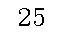 二十五、债务付息支出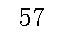 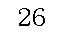 二十六、抗疫特别国债安排的支出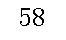 本年收入合计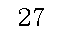 本年支出合计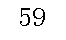 年初财政拨款结转和结余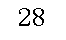 年末财政拨款结转和结余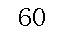 一般公共预算财政拨款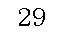 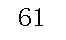 政府性基金预算财政拨款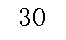 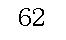 国有资本经营预算财政拨款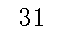 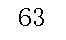 总计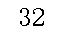 总计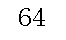 注：1.本表反映部门本年度一般公共预算财政拨款、政府性基金预算财政拨款和国有资本经营预算财政拨款的总收支和年末结转结余情况。注：1.本表反映部门本年度一般公共预算财政拨款、政府性基金预算财政拨款和国有资本经营预算财政拨款的总收支和年末结转结余情况。注：1.本表反映部门本年度一般公共预算财政拨款、政府性基金预算财政拨款和国有资本经营预算财政拨款的总收支和年末结转结余情况。注：1.本表反映部门本年度一般公共预算财政拨款、政府性基金预算财政拨款和国有资本经营预算财政拨款的总收支和年末结转结余情况。注：1.本表反映部门本年度一般公共预算财政拨款、政府性基金预算财政拨款和国有资本经营预算财政拨款的总收支和年末结转结余情况。注：1.本表反映部门本年度一般公共预算财政拨款、政府性基金预算财政拨款和国有资本经营预算财政拨款的总收支和年末结转结余情况。注：1.本表反映部门本年度一般公共预算财政拨款、政府性基金预算财政拨款和国有资本经营预算财政拨款的总收支和年末结转结余情况。注：1.本表反映部门本年度一般公共预算财政拨款、政府性基金预算财政拨款和国有资本经营预算财政拨款的总收支和年末结转结余情况。注：1.本表反映部门本年度一般公共预算财政拨款、政府性基金预算财政拨款和国有资本经营预算财政拨款的总收支和年末结转结余情况。表格中单元格空白表示数据为零。报表金额单位转换时有四舍五入可能存在尾数误差。表格中单元格空白表示数据为零。报表金额单位转换时有四舍五入可能存在尾数误差。表格中单元格空白表示数据为零。报表金额单位转换时有四舍五入可能存在尾数误差。表格中单元格空白表示数据为零。报表金额单位转换时有四舍五入可能存在尾数误差。表格中单元格空白表示数据为零。报表金额单位转换时有四舍五入可能存在尾数误差。表格中单元格空白表示数据为零。报表金额单位转换时有四舍五入可能存在尾数误差。表格中单元格空白表示数据为零。报表金额单位转换时有四舍五入可能存在尾数误差。表格中单元格空白表示数据为零。报表金额单位转换时有四舍五入可能存在尾数误差。表格中单元格空白表示数据为零。报表金额单位转换时有四舍五入可能存在尾数误差。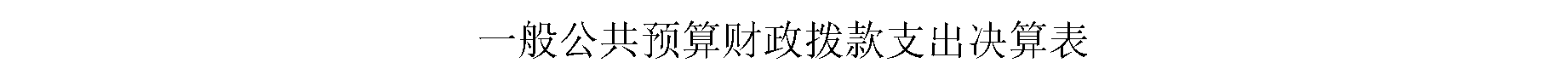 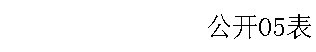 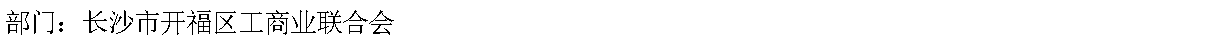 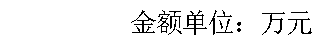 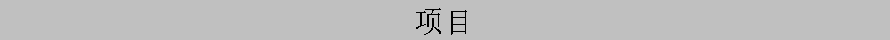 本年支出本年支出本年支出功能分类科目编码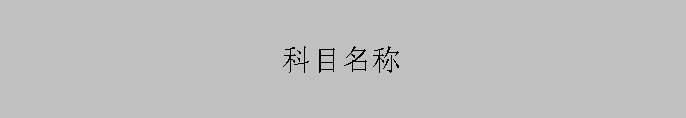 小计基本支出项目支出功能分类科目编码小计基本支出项目支出功能分类科目编码小计基本支出项目支出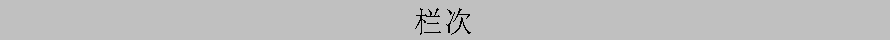 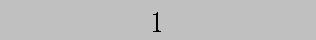 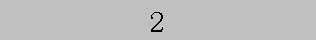 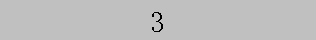 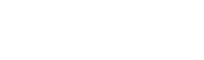 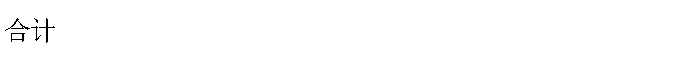 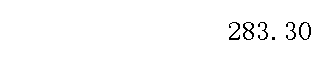 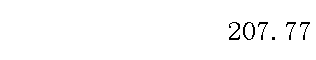 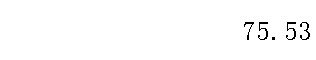 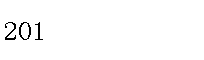 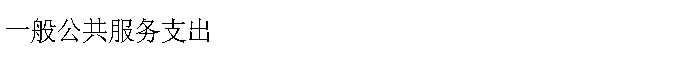 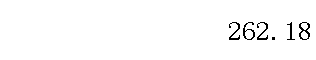 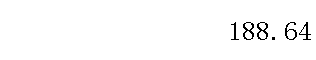 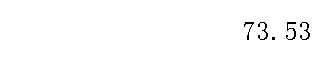 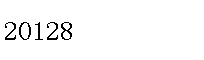 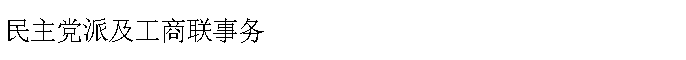 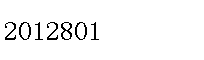 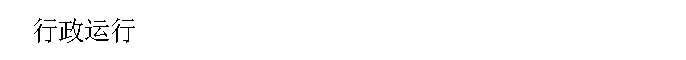 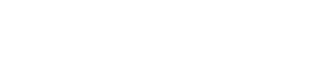 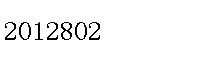 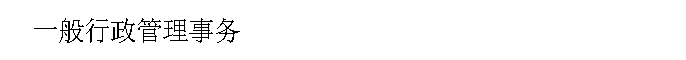 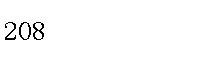 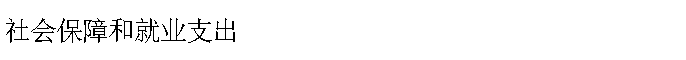 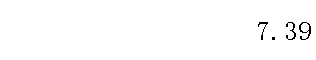 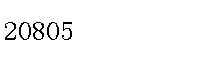 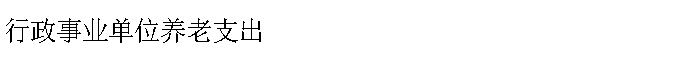 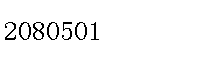 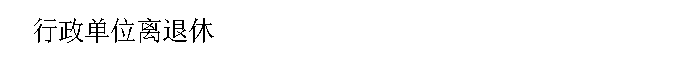 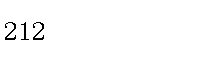 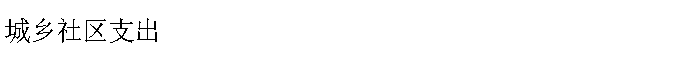 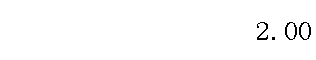 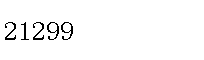 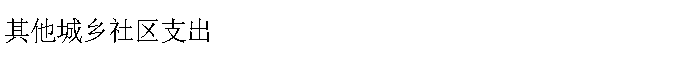 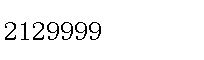 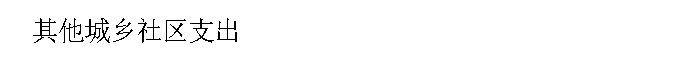 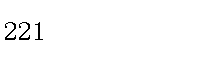 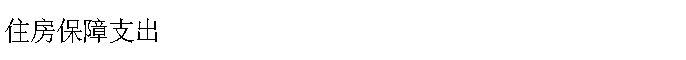 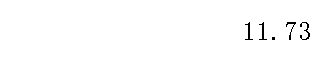 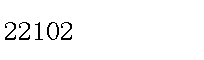 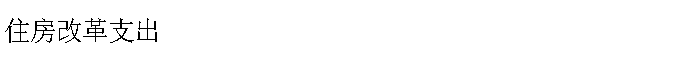 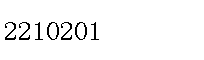 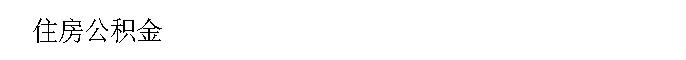 注：1.本表反映部门本年度一般公共预算财政拨款支出情况。注：1.本表反映部门本年度一般公共预算财政拨款支出情况。注：1.本表反映部门本年度一般公共预算财政拨款支出情况。注：1.本表反映部门本年度一般公共预算财政拨款支出情况。注：1.本表反映部门本年度一般公共预算财政拨款支出情况。2.表格中单元格空白表示数据为零。    333.2.表格中单元格空白表示数据为零。    333.2.表格中单元格空白表示数据为零。    333.2.表格中单元格空白表示数据为零。    333.2.表格中单元格空白表示数据为零。    333.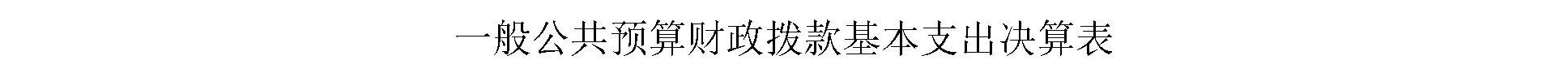 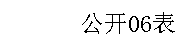 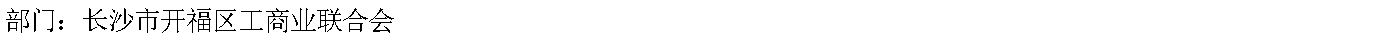 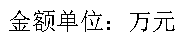 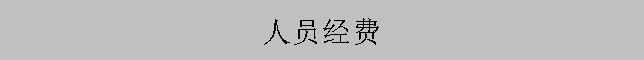 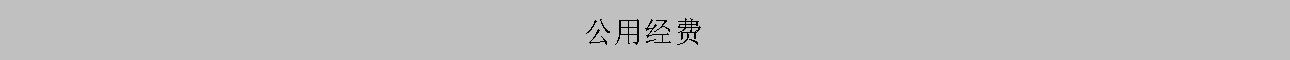 科目编码科目名称决算数科目编码科目名称决算数科目编码科目名称决算数科目编码科目名称决算数科目编码科目名称决算数科目编码科目名称决算数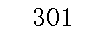 工资福利支出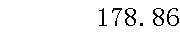 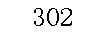 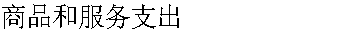 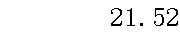 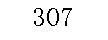 债务利息及费用支出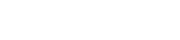 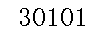 基本工资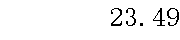 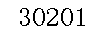 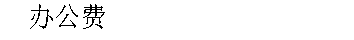 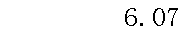 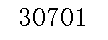 国内债务付息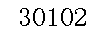 津贴补贴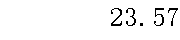 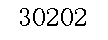 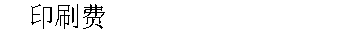 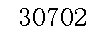 国外债务付息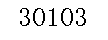 奖金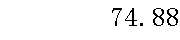 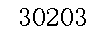 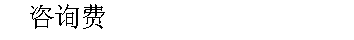 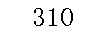 资本性支出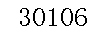 伙食补助费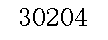 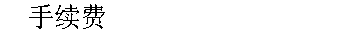 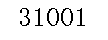 房屋建筑物购建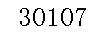 绩效工资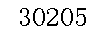 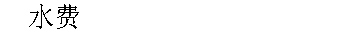 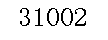 办公设备购置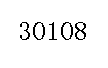 机关事业单位基本养老保险缴费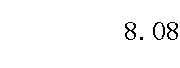 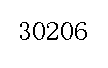 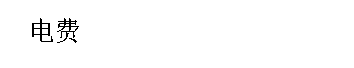 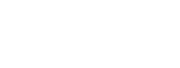 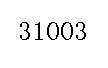 专用设备购置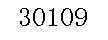 职业年金缴费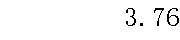 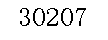 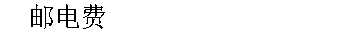 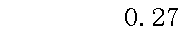 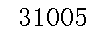 基础设施建设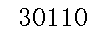 职工基本医疗保险缴费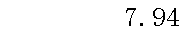 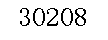 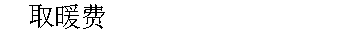 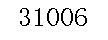 大型修缮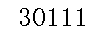 公务员医疗补助缴费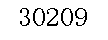 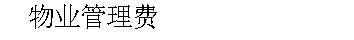 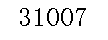 信息网络及软件购置更新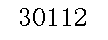 其他社会保障缴费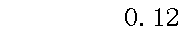 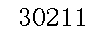 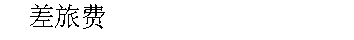 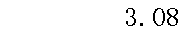 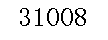 物资储备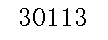 住房公积金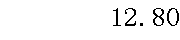 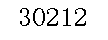 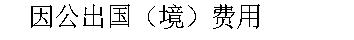 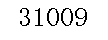 土地补偿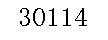 医疗费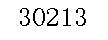 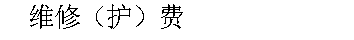 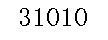 安置补助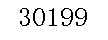 其他工资福利支出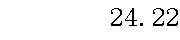 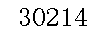 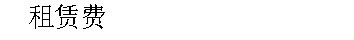 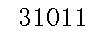 地上附着物和青苗补偿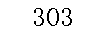 对个人和家庭的补助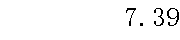 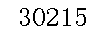 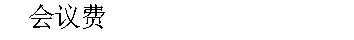 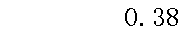 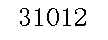 拆迁补偿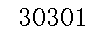 离休费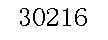 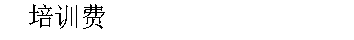 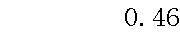 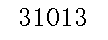 公务用车购置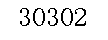 退休费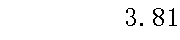 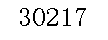 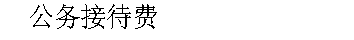 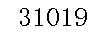 其他交通工具购置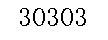 退职（役）费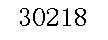 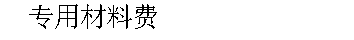 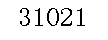 文物和陈列品购置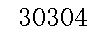 抚恤金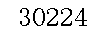 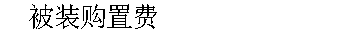 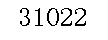 无形资产购置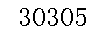 生活补助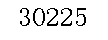 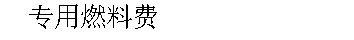 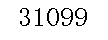 其他资本性支出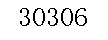 救济费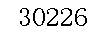 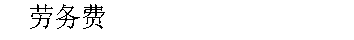 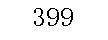 其他支出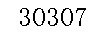 医疗费补助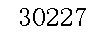 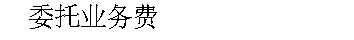 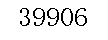 赠与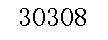 助学金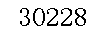 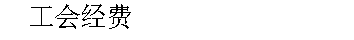 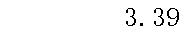 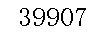 国家赔偿费用支出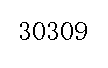 奖励金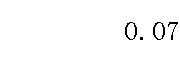 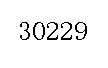 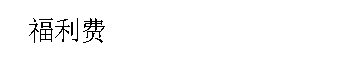 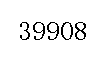 对民间非营利组织和群众性自治组织补贴注：1.本表反映部门本年度一般公共预算财政拨款基本支出明细情况。注：1.本表反映部门本年度一般公共预算财政拨款基本支出明细情况。注：1.本表反映部门本年度一般公共预算财政拨款基本支出明细情况。注：1.本表反映部门本年度一般公共预算财政拨款基本支出明细情况。注：1.本表反映部门本年度一般公共预算财政拨款基本支出明细情况。注：1.本表反映部门本年度一般公共预算财政拨款基本支出明细情况。注：1.本表反映部门本年度一般公共预算财政拨款基本支出明细情况。注：1.本表反映部门本年度一般公共预算财政拨款基本支出明细情况。注：1.本表反映部门本年度一般公共预算财政拨款基本支出明细情况。　　2.表格中单元格空白表示数据为零。3.报表金额单位转换时有四舍五入可能存在尾数误差。　　2.表格中单元格空白表示数据为零。3.报表金额单位转换时有四舍五入可能存在尾数误差。　　2.表格中单元格空白表示数据为零。3.报表金额单位转换时有四舍五入可能存在尾数误差。　　2.表格中单元格空白表示数据为零。3.报表金额单位转换时有四舍五入可能存在尾数误差。　　2.表格中单元格空白表示数据为零。3.报表金额单位转换时有四舍五入可能存在尾数误差。　　2.表格中单元格空白表示数据为零。3.报表金额单位转换时有四舍五入可能存在尾数误差。　　2.表格中单元格空白表示数据为零。3.报表金额单位转换时有四舍五入可能存在尾数误差。　　2.表格中单元格空白表示数据为零。3.报表金额单位转换时有四舍五入可能存在尾数误差。　　2.表格中单元格空白表示数据为零。3.报表金额单位转换时有四舍五入可能存在尾数误差。科目编码科目名称决算数科目编码科目名称决算数科目编码科目名称决算数科目编码科目名称决算数科目编码科目名称决算数科目编码科目名称决算数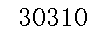 个人农业生产补贴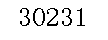 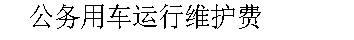 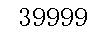 其他支出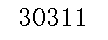 代缴社会保险费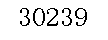 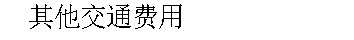 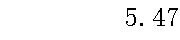 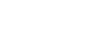 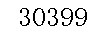 其他对个人和家庭的补助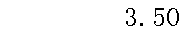 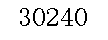 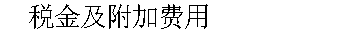 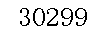 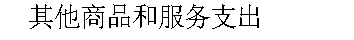 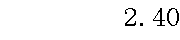 人员经费合计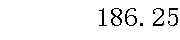 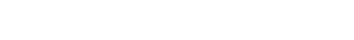 公用经费合计注：1.本表反映部门本年度一般公共预算财政拨款基本支出明细情况。注：1.本表反映部门本年度一般公共预算财政拨款基本支出明细情况。注：1.本表反映部门本年度一般公共预算财政拨款基本支出明细情况。注：1.本表反映部门本年度一般公共预算财政拨款基本支出明细情况。注：1.本表反映部门本年度一般公共预算财政拨款基本支出明细情况。注：1.本表反映部门本年度一般公共预算财政拨款基本支出明细情况。注：1.本表反映部门本年度一般公共预算财政拨款基本支出明细情况。注：1.本表反映部门本年度一般公共预算财政拨款基本支出明细情况。注：1.本表反映部门本年度一般公共预算财政拨款基本支出明细情况。表格中单元格空白表示数据为零。报表金额单位转换时有四舍五入可能存在尾数误差。表格中单元格空白表示数据为零。报表金额单位转换时有四舍五入可能存在尾数误差。表格中单元格空白表示数据为零。报表金额单位转换时有四舍五入可能存在尾数误差。表格中单元格空白表示数据为零。报表金额单位转换时有四舍五入可能存在尾数误差。表格中单元格空白表示数据为零。报表金额单位转换时有四舍五入可能存在尾数误差。表格中单元格空白表示数据为零。报表金额单位转换时有四舍五入可能存在尾数误差。表格中单元格空白表示数据为零。报表金额单位转换时有四舍五入可能存在尾数误差。表格中单元格空白表示数据为零。报表金额单位转换时有四舍五入可能存在尾数误差。表格中单元格空白表示数据为零。报表金额单位转换时有四舍五入可能存在尾数误差。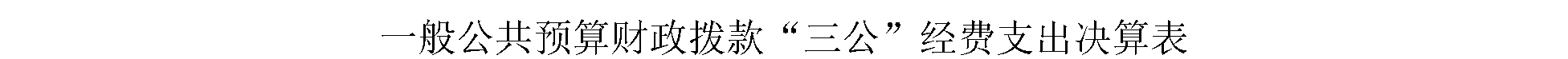 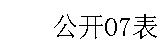 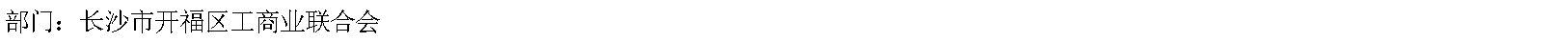 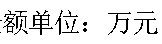 预算数预算数预算数预算数预算数预算数决算数决算数决算数决算数决算数决算数合计因公出国（境）费公务用车购置及运行费公务用车购置及运行费公务用车购置及运行费公务接待费合计因公出国（境）费公务用车购置及运行费公务用车购置及运行费公务用车购置及运行费公务接待费合计因公出国（境）费小计公务用车购置费公务用车运行费公务接待费合计因公出国（境）费小计公务用车购置费公务用车运行费公务接待费123456789101112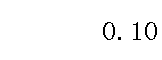 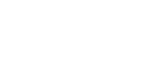 注：1.本表反映部门本年度“三公”经费支出预决算情况。其中，预算数为“三公”经费全年预算数，反映按规定程序调整后的预算数；决算数是包括当年一般公共预算财政拨款和以前年度结转资金安排的实际支出。注：1.本表反映部门本年度“三公”经费支出预决算情况。其中，预算数为“三公”经费全年预算数，反映按规定程序调整后的预算数；决算数是包括当年一般公共预算财政拨款和以前年度结转资金安排的实际支出。注：1.本表反映部门本年度“三公”经费支出预决算情况。其中，预算数为“三公”经费全年预算数，反映按规定程序调整后的预算数；决算数是包括当年一般公共预算财政拨款和以前年度结转资金安排的实际支出。注：1.本表反映部门本年度“三公”经费支出预决算情况。其中，预算数为“三公”经费全年预算数，反映按规定程序调整后的预算数；决算数是包括当年一般公共预算财政拨款和以前年度结转资金安排的实际支出。注：1.本表反映部门本年度“三公”经费支出预决算情况。其中，预算数为“三公”经费全年预算数，反映按规定程序调整后的预算数；决算数是包括当年一般公共预算财政拨款和以前年度结转资金安排的实际支出。注：1.本表反映部门本年度“三公”经费支出预决算情况。其中，预算数为“三公”经费全年预算数，反映按规定程序调整后的预算数；决算数是包括当年一般公共预算财政拨款和以前年度结转资金安排的实际支出。注：1.本表反映部门本年度“三公”经费支出预决算情况。其中，预算数为“三公”经费全年预算数，反映按规定程序调整后的预算数；决算数是包括当年一般公共预算财政拨款和以前年度结转资金安排的实际支出。注：1.本表反映部门本年度“三公”经费支出预决算情况。其中，预算数为“三公”经费全年预算数，反映按规定程序调整后的预算数；决算数是包括当年一般公共预算财政拨款和以前年度结转资金安排的实际支出。注：1.本表反映部门本年度“三公”经费支出预决算情况。其中，预算数为“三公”经费全年预算数，反映按规定程序调整后的预算数；决算数是包括当年一般公共预算财政拨款和以前年度结转资金安排的实际支出。注：1.本表反映部门本年度“三公”经费支出预决算情况。其中，预算数为“三公”经费全年预算数，反映按规定程序调整后的预算数；决算数是包括当年一般公共预算财政拨款和以前年度结转资金安排的实际支出。注：1.本表反映部门本年度“三公”经费支出预决算情况。其中，预算数为“三公”经费全年预算数，反映按规定程序调整后的预算数；决算数是包括当年一般公共预算财政拨款和以前年度结转资金安排的实际支出。注：1.本表反映部门本年度“三公”经费支出预决算情况。其中，预算数为“三公”经费全年预算数，反映按规定程序调整后的预算数；决算数是包括当年一般公共预算财政拨款和以前年度结转资金安排的实际支出。表格中单元格空白表示数据为零。报表金额单位转换时有四舍五入可能存在尾数误差。表格中单元格空白表示数据为零。报表金额单位转换时有四舍五入可能存在尾数误差。表格中单元格空白表示数据为零。报表金额单位转换时有四舍五入可能存在尾数误差。表格中单元格空白表示数据为零。报表金额单位转换时有四舍五入可能存在尾数误差。表格中单元格空白表示数据为零。报表金额单位转换时有四舍五入可能存在尾数误差。表格中单元格空白表示数据为零。报表金额单位转换时有四舍五入可能存在尾数误差。表格中单元格空白表示数据为零。报表金额单位转换时有四舍五入可能存在尾数误差。表格中单元格空白表示数据为零。报表金额单位转换时有四舍五入可能存在尾数误差。表格中单元格空白表示数据为零。报表金额单位转换时有四舍五入可能存在尾数误差。表格中单元格空白表示数据为零。报表金额单位转换时有四舍五入可能存在尾数误差。表格中单元格空白表示数据为零。报表金额单位转换时有四舍五入可能存在尾数误差。表格中单元格空白表示数据为零。报表金额单位转换时有四舍五入可能存在尾数误差。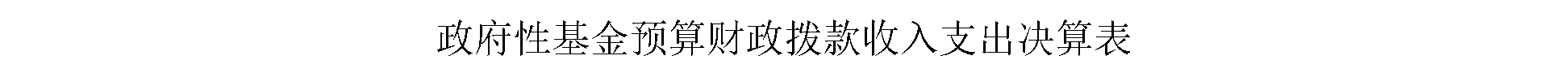 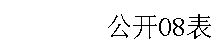 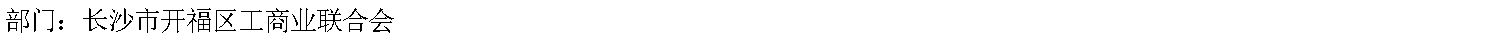 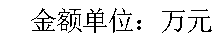 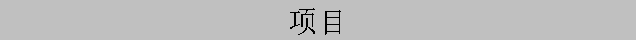 年初结转和结余本年收入本年支出本年支出本年支出年末结转和结余功能分类科目编码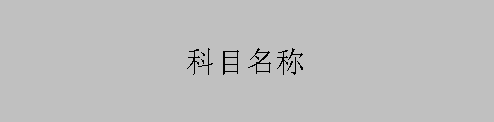 年初结转和结余本年收入小计基本支出项目支出年末结转和结余功能分类科目编码年初结转和结余本年收入小计基本支出项目支出年末结转和结余功能分类科目编码年初结转和结余本年收入小计基本支出项目支出年末结转和结余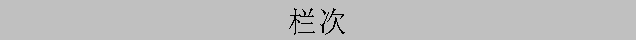 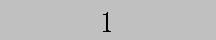 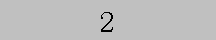 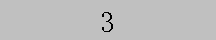 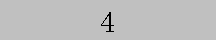 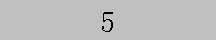 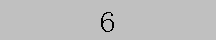 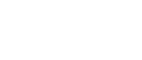 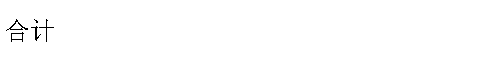 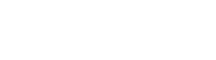 注：1.本表反映部门本年度政府性基金预算财政拨款收入、支出及结转和结余情况。注：1.本表反映部门本年度政府性基金预算财政拨款收入、支出及结转和结余情况。注：1.本表反映部门本年度政府性基金预算财政拨款收入、支出及结转和结余情况。注：1.本表反映部门本年度政府性基金预算财政拨款收入、支出及结转和结余情况。注：1.本表反映部门本年度政府性基金预算财政拨款收入、支出及结转和结余情况。注：1.本表反映部门本年度政府性基金预算财政拨款收入、支出及结转和结余情况。注：1.本表反映部门本年度政府性基金预算财政拨款收入、支出及结转和结余情况。注：1.本表反映部门本年度政府性基金预算财政拨款收入、支出及结转和结余情况。　　2.表格中单元格空白表示数据为零。　　2.表格中单元格空白表示数据为零。　　2.表格中单元格空白表示数据为零。　　2.表格中单元格空白表示数据为零。　　2.表格中单元格空白表示数据为零。　　2.表格中单元格空白表示数据为零。　　2.表格中单元格空白表示数据为零。　　2.表格中单元格空白表示数据为零。　　3.本单位2021年度无政府性基金预算财政拨款收支。　　3.本单位2021年度无政府性基金预算财政拨款收支。　　3.本单位2021年度无政府性基金预算财政拨款收支。　　3.本单位2021年度无政府性基金预算财政拨款收支。　　3.本单位2021年度无政府性基金预算财政拨款收支。　　3.本单位2021年度无政府性基金预算财政拨款收支。　　3.本单位2021年度无政府性基金预算财政拨款收支。　　3.本单位2021年度无政府性基金预算财政拨款收支。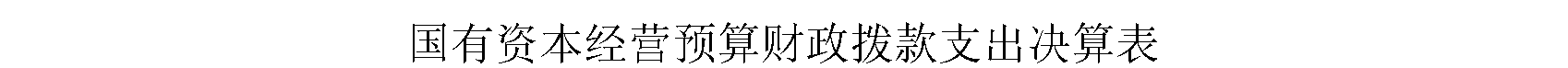 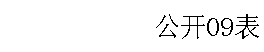 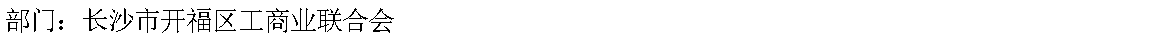 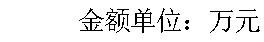 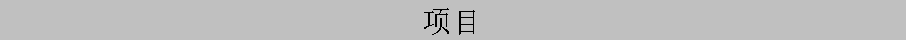 本年支出本年支出本年支出功能分类科目编码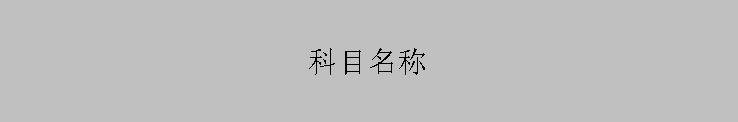 合计基本支出项目支出功能分类科目编码合计基本支出项目支出功能分类科目编码合计基本支出项目支出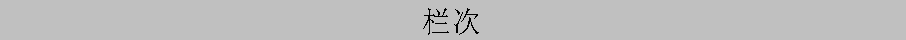 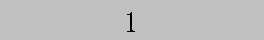 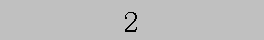 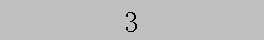 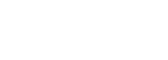 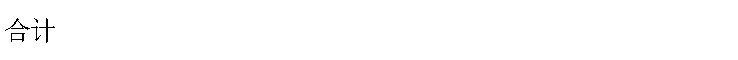 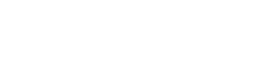 注：1.本表反映部门本年度国有资本经营预算财政拨款支出情况。注：1.本表反映部门本年度国有资本经营预算财政拨款支出情况。注：1.本表反映部门本年度国有资本经营预算财政拨款支出情况。注：1.本表反映部门本年度国有资本经营预算财政拨款支出情况。注：1.本表反映部门本年度国有资本经营预算财政拨款支出情况。　　2.表格中单元格空白表示数据为零。　　2.表格中单元格空白表示数据为零。　　2.表格中单元格空白表示数据为零。　　2.表格中单元格空白表示数据为零。　　2.表格中单元格空白表示数据为零。　　3.本单位2021年度无国有资本经营预算财政拨款收支。　　3.本单位2021年度无国有资本经营预算财政拨款收支。　　3.本单位2021年度无国有资本经营预算财政拨款收支。　　3.本单位2021年度无国有资本经营预算财政拨款收支。　　3.本单位2021年度无国有资本经营预算财政拨款收支。第五部分附件